Сценарий новогоднего утренника«Новогодняя сказка »ВЕДУЩИЙ: Все сюда скорей спешите,Собирайтесь в этот залЕсли видеть вы хотите  Новогодний карнавал!Собирайтесь возле ёлки, чтоб приветствовать гостей.Всё готово к их приходу,Дед мороз им адрес далНачинаем, начинаем Новогодний карнавал!!  Ведущий: Ребята, как вы думаете, какая самая любимая песня у новогодней ёлочки?(исполняют песню «В лесу родилась ёлочка» .ХОРОВОД)Музыка «Выход Зимы»(Обходит круг, обсыпая детей дождиком)  Ведущий: Здравствуй, гостья-Зима!Просим милости к нам ,Песни севера петь по лесам и степям!Зима:Здравствуйте, ребята!Да, и правда, я оттуда…..Пусть придёт к ребятам чудо,Пусть придёт к ребятам смех,С Новым годом всех, всех, всех!Вед:Зимушка, детям очень нравится играть зимой, ты устрой нам бал лесной!Зима: -Хорошо, я лес украшу  Светом праздничных огней.Засверкает ёлка наша-Сразу станет веселей!!(Взмахивает волшебной палочкой)-От землицы, от водицыПоднялась ты, ёлка, ввысь!Пусть вокруг сияют лица,НУ-КА, ЁЛОЧКА, ЗАЖГИСЬ!!(Загораются гирлянды, дети хлопают)Ведущий:Как хорошо у нас сегодня,У славной ёлки новогоднейУлыбки весело сияютСнегурки только не хватает.Кого бы нам послать за ней?Кого бы выбрать из друзей?  Играет музыка входит гусарГусар:-В лес дремучий Я! Пойду! И Снегурку приведу!Ведущий: А нужна ли вам Снегурочка, ребята? (ДА!)  Но имейте ввиду, что она любит песни и весёлые  танцы .А вы сегодня петь и танцевать настроены?(ДА!)ПесняГусар: Да, смотрю, я ребята настроены сегодня хорошо повеселиться…..Пора Снегурочку звать. Ну  как же мне дорогу отыскать!Снеговик. Я, ребята, Снеговик! К снегу, к холоду привык! Вы слепили меня ловко, Вместо носика — морковка, А на голове ведро, Не дырявое оно! Снеговик я не простой, А веселый, озорной! Очень я люблю играть, Бегать, прыгать и… плясать!И еще в беде- друзей выручать!Я помогу тебе гусар снегурку отыскатьИди за мнойЗима: Ребята, а хотите узнать где сейчас Наш Гусар? Как он разыскивает дорогу к Снегурочке?(ДА!)   У меня припасена волшебная палочка, сейчас я ей взмахну и мы всё увидим…..МУЗЫКА ВОЛШЕБНАЯ  Гусар: (загадочно говорит)Тихо падает снежок,Лёгкий и пушистый,Укрывает зимний лес  Иней серебристый…Бушевали тут метели,  Спят дубы,берёзы,ели.Всё уснуло – тишина…Ночь кругом темным темна…Вот и сбился я с пути,Как дорожку мне найти?  (Опускает голову, задумываясь приседает) ЗВОН КОЛОКОЛЬЧИКАВедущий:- Раздаётся тихий звон…                 снежинки, кажется,  порхаютТанец снежинокГусар:  Как вы, кстати, милые снежинки!                  Все тропинки вам знакомы,                 Помогите мне пройти                   И Снегурочку найти.Снежинка:Ветром северным подуло..Дам стрелу я ледяную,Лук покрепче натяни,Только выстрелишь- взгляни,Где стрела та упадёт,Там Снегурочка живёт.  (Даёт Гусару  стрелу)МУЗЫКА  (Гусар стреляет  в сугроб ,из-за сугроба появляется лягушка-макет)Лягушка:  КВА-КВА-КВА! Царевна я!                 Узнаёшь ли ты меня?Гусар:  Дед Мороз меня позвал                 На весёлый карнавал.                 Там Снегурку дети ждут,                   Но её не видно тут…..                 Я за нею в лес пришёл                   Не её!!......  Тебя нашёл.                Что ребятам я скажу?                Как лягушку покажу?(опускает голову)Лягушка:  Не печалься, не грусти,                 Что явилась я, прости.(из-за сугроба выбрасывается ткань)                   Вот из снега покрывало                   Чтоб прохладнее мне стало  (Гусар поднимает покрывало, подходит к лягушке)                   Поплотней меня накрой                   Повторяй слова за мной« Ручи-чары! Чары-ручи! Из огня или из тучи!Ты как в сказке покажись, чудо дивное  ЯВИСЬ!!МУЗЫКА ПРЕВРАЩЕНИЕ ЛЯГУШКИ В снегурочку.(Снегурочка  выходит из-за сугроба, обходит гусара)Гусар: Ты как ясный день прекрасна            И как солнца луч добра,              Кто тебя заколдовал?Снегурочка: Это проделки Б. Я. и лешего.                         С Новым годом поздравляю                      Счастья вам, добра желаю!                    Снова к нам пришёл сегодня                     Праздник ёлки и зимы.                   Этот праздник новогодний                   С нетерпеньем ждали вы?  (да!)                   Лесом частым, полем вьюжным                Зимний праздник к нам идёт.                Так  давайте скажем дружно:                «Здравствуй, здравствуй Новый Год!ПесняСнегурочка:Ребята, перед приходом Деда Мороза  все должны принять участие в блиц-опросе, произнося слова  «ДА -НЕТ.» Хором отвечайте на мои вопросы, только внимательно!  -Дед Мороз известен всем?-Он приходит ровно в семь?-Дед Мороз старик хороший?-Носит шляпу и калоши?-Скоро Дед Мороз придёт?- Он подарки принесёт?-Ствол хорош у нашей ёлки?-был он срублен из двустволки?-Что растет на ёлке- шишки?-Помидоры и коврижки?-Вид красив у нашей ёлки?-Всюду красные иголки?  - Дед Мороз боится стужи?-Со Снегурочкой он дружит?ЧТО Ж, ОТВЕТЫ ДАНЫ НА ВОПРОСЫ -ЗНАЕТЕ ВСЁ ВЫ ПРО  ДЕДА МОРОЗА!  -Ребята, давайте громко  хором  позовём моего Дедушку. Крикнем дружно « Дедушка Мороз!» 1-2-3!(дети кричат)Музыка «Выход Бабы –Яги» (оббегает круг, старается ущипнуть ребят)  Баба-Яга: Охо, хо расколдовали снегурочку. А я так старалась.ХИ_ХИ_ХИ! Ребяткам еще и  Дедушку Мороза увидеть захотелось!А Бабусеньку_-Ягусеньку не пригласили!!А ведь не нужен вам этот дед,  я лучше, правда ?  (НЕТ!)  Б-я:Вы ещё мне противитесь, глупые дети!!Снегурочка: НУ, Баба-Яга, это ты перебрала….  Дети в этой школе далеко не глупые!А,ну-ка, ребятки, давайте споём Бабе-Яге песню!Баба-яга:ОЙ! Песни и я петь умею!Музыка из мультфильма «Летучий корабль»   (Частушки Бабок-Ёжек»(Баба-Яга выходит в центр круга , растягивает гармошку и поёт под фонограмму)«Растянись душа гармошкаЭх ,играй наяривайПой частушки, Бабка-Ёжка –пой не раз- го- ва –ри- вай!»Снегурочка:Ну что ж ,молодец, бабушка.А детей ты научить чему –нибудь хорошему можешь?Б-Я:Конечно, могу! Ребята, повторяйте за мной слова и движения!Игра-танец «ЕСЛИ ВЕСЕЛО ЖИВЁТСЯ, ДЕЛАЙ ТАК!»-Если весело живется, делай так..(два хлопка над головой)-если весело живётся, делай так..(два щелчка пальцами)-если весело живется, делай так..(два взмаха  растопыренными пальцами, когда кисти рук приставлены е носу. Жест «Буратино»)  -если весело живётся, делай так…(два оттягивания собственных ушей)-если весело живётся, делай так..(два высовывания языка с поворотом к соседу)-если весело живётся, делай так..(два шлепка обеими руками по собственной попе)Баба-Яга:  -Ну, что, ребятки, я лучше Деда Мороза? (нет!)Снегурочка: Ты никогда не будешь лучше моего Дедушки! Правда, ребята?Я уже слышу стук посоха! Это Дед МОРОЗ! Он СКОРО будет здесь!!Баба-Яга: ТЭКС-ТЭКС-ТЭКС! Придётся звать помощника!Эй! Лешенька! Леший!! Неси мешок с подарками!Музыка «Выход Лешего»Леший: (выходит с мешком подарков. Коробок ставит по центру)Здравствуйте, ребятишки!Девчонки и мальчишки!  Ждали вы Мороза?А явился  Я!  Забудьте вы про школу,Бросайте свои книжки!И будете красивыми…И умными… как Я! Баба-яга:Вот подарочки у нас,Танцевать будем сейчас!Леший:-А кто лучше всех будет танцевать, получит от меня конфетки.  НАСТОЯЩИЕ!! ВКУСНЕНЬКИЕ!  Музыка современная .Баба-ЯГА: Танцуют все! Дискотека!! (дети танцуют, Леший раздает конфеты)-Ну, что мы лучше ДЕДА МОРОЗА!?-Лешенька, а ты любишь деда мороза?Леший: Не-е-е , из-за него я чуть не замёрз в зимнем лесу!Б-яга: А давай не пустим его к детям на праздник?  Леший: Давай, Бабуля_Ягуля!!(бьют по рукам) ЭХ!Б-Яга: Эй, ты вьюга, да пурга!Это я, Баба-Яга!  Ну-ка, вьюжный хоровод,Замети весь Новый Год!Ну-ка, снегу намети!Чтобы Деду не пройти!!Снегурочка: Вот метель разбушеваласьНу и злющая была,И тропинок не осталось…Всё кругом позамела..  -как же Дедушка Мороз мой  пройдёт?Там такие сугробы….Ребята, а  давайте хором скажем «Здравствуй милый(повторяют)                                           Здравствуй добрый(повторяют)                                          Здравствуй Дедушка Мороз!»(повторяют)  Дед Мороз:Да что- то голос ваш примёрз!Ну-ка, ребята,…..     здравствуйте!-Вот теперь другое дело!Сразу всюду потеплело!С Новым Годом!Счастьем новым!Всем желаю быть здоровым!Веселиться и резвиться,Уму-разуму учиться.  Что б звенел всегда ваш смех,С Новым Годом всех! Всех! Всех!Снегурочка:-Дедушка, мы очень рады видеть тебя на празднике.Ребята волновались. Как ты добрался к нам в такую метель?Дед Мороз:Да, сугробы перед школойНи проехать, ни пройти…..  -Ребята, но кто же посмел без меня такую метель кружить? (дети отвечают)(Баба –Яга и Леший выходят к Морозу, падают на колени с криками «МЫ ПОШУТИЛИ!»)Дед Мороз:Ах, пошутили!Сейчас и я пошучу!В глыбы льда вас  Превращу!(стучит посохом) (Яга и Леший замирают как бы застыв неподвижно)Снегурочка:А может дедушка Мороз,Их простим ..дремучих?Пусть веселятся с нами,Под ёлочкой колючей?!  Дед Мороз:-Как, ребята, простим их?Дед Мороз:Разморозить можно-Дело-то не сложное,Было бы желание..А  теперь, внимание:Говорю сейчас для всех –Им поможет только смех!  Музыкальное попурри все начинают танцевать и Б. Я и Леший оттаиваютБаба-Яга:  -Была пляска хороша!Аш  оттаяла душа…  Зло куда-то подевалось…И ни капли не осталось.Леший:-Помолодел яНа много лет,Добрым кажетсяВесь свет!Дед Мороз:-Вот такими всегда будьтеИ урока не забудьте,А за это я исполнюВсе ваши желания.Например, вот ты, Леший чего желаешь?Леший:Я хотел бы тросточкуИ конфеток горсточку.(Дед Мороз даёт ему)Дед Мороз:-А ты, Баба-Яга, чего желаешь?  Баба-Яга: -Мне бы хотелось, чтобы детки мне стихи рассказали как Снегурочке. Чем я хуже неё!!Дед Мороз:-Внученька, Снегурочка, приведи ребят, которые стихи знают. Уважьте Бабушку-Ягу.Яга:Вот огромное спасибо!Благодарны очень вам!  Но пора уж возвращатьсяВ лес любимый нам!(уходят с лешим)  ( В центр  выходят Дед Мороз, Снегурочка )Появляется Почтальон Печккин:Не спешите, спишите!Почту получите!Для Вас телеграммыДед Мороз и Снегурочка хором:-Какие телеграммы?  Печкин:Ребятам пришли телеграммы от героев разных сказок.Но телеграммы не подписаны и нужно  угадать от кого они.1.«Я от бабушки ушёл ,Я от дедушки ушёл,Скоро буду у вас.»-кто так мог написать?(колобок)  2. « Я по полю шла,      Там я денежку нашла.       Я купила самовар-      Приглашаю к чаю.» (Муха-Цокотуха)3. «Снесла золотое яичко-    Жду в гости.»             (Курочка-ряба)Печкин. Молодцы. А вот еще сюрпризДостает пакет, читает.«Шел веселый скороход К нам сюда на Новый год. Нес он маленький пакет, А в пакете том — конверт. Достает конверт.А в конверте том — секрет, А в секрете том — ответ Прошнурованный, пронумерованный, Как без спичек и без свеч Нашу елочку зажечь! Распечатывает конверт.Ой, друзья, здесь тайный шифр, Тайный шифр из разных цифр. Показывает цифры.Двойка … ноль … еще  один, четыре  Если расшифруем код, Под которым Новый год, Елка нам огни зажжет. Как расставить цифры эти, Ну-ка, отвечайте, дети! Дети. 2014 год! Елка загорается, ребята дружно аплодируют.Дед Мороз:За танцы, песни и стихиСпасибо вам, друзья.Через год и в этот часСнова будем мы у вас!  Снегурочка:Как бы время ни летело,Помни книжки, школу, класс.  Отдохнёшь- а там за дело,Делу время, шутке- час!Ведущий:  Пусть Новый год, что на пороге,Войдет в ваш дом как добрый друг!Пусть позабудут к вам дорогуПечаль, невзгоды и недуг!Пусть придут в году грядущемИ удача, и успех!Пусть он будет самым лучшим,Самым радостным для всех.Желаю счастья и добра,Уюта в доме и тепла.Чтоб круг друзей не оскудел,И чтоб характер веселел.Пусть на весь грядущий годВьюга счастье принесет.Пусть положит в изголовьеДед Мороз мешок здоровья.Без ворожбы и без гаданьяДля вас я радостного жду.Пусть все заветные желаньяВ грядущем сбудутся году!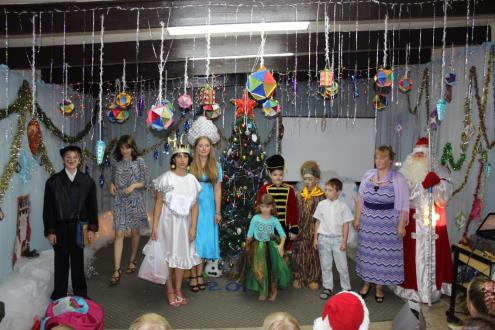 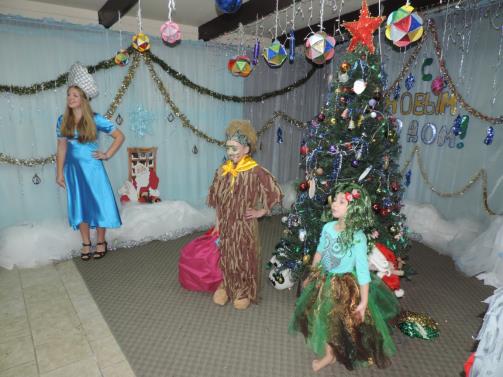 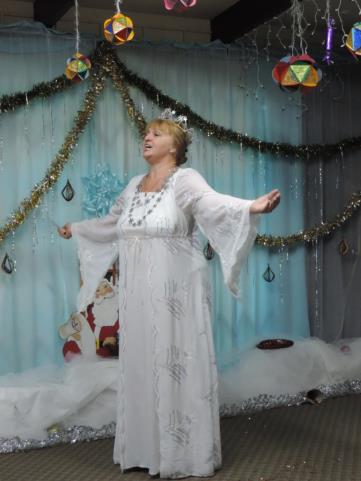 